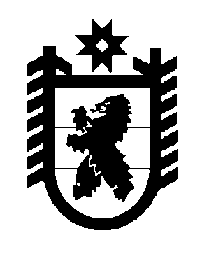 Российская Федерация Республика Карелия    ПРАВИТЕЛЬСТВО РЕСПУБЛИКИ КАРЕЛИЯРАСПОРЯЖЕНИЕот  16 мая 2016 года № 361р-Пг. Петрозаводск В целях обеспечения сбалансированности бюджета Республики Карелия, безусловного и своевременного исполнения социально значимых и долговых обязательств:1. Утвердить прилагаемую Программу оздоровления государственных финансов Республики Карелия и муниципальных финансов муниципальных образований в Республике Карелия на 2016 – 2018 годы (далее  – Программа).2. Органам исполнительной власти Республики Карелия, ответственным за реализацию Программы:1)   обеспечить разработку, утверждение планов-графиков мероприятий по обеспечению оздоровления государственных финансов в соответствии с Программой и их представление в Министерство финансов Республики Карелия в течение двух недель со дня принятия настоящего распоряжения;2) обеспечить достижение целевых показателей, установленных Программой на соответствующий финансовый год;3) ежеквартально, в срок до 25-го числа месяца, следующего за отчетным кварталом, представлять в Министерство финансов Республики Карелия отчеты об исполнении мероприятий Программы по формам согласно приложениям 9, 10 к Программе.3. Министерству финансов Республики Карелия ежеквартально, не позднее 10-го числа месяца, следующего за месяцем представления органами исполнительной власти Республики Карелия отчетов, представлять в Правительство Республики Карелия сводные отчеты об исполнении мероприятий Программы.4. Рекомендовать органам местного самоуправления муниципальных образований в Республике Карелия:1)   разработать планы мероприятий по оздоровлению муниципальных финансов на 2016 – 2018 годы;2) ежегодно,  в срок до 1 марта, представлять в Министерство финансов Республики Карелия доклад о реализации планов мероприятий по оздоровлению муниципальных финансов.           ГлаваРеспублики  Карелия                                                              А.П. ХудилайненУтверждена распоряжением Правительства Республики Карелияот  16 мая 2016 года № 361р-ППрограмма оздоровления государственных финансовРеспублики Карелия и муниципальных финансовмуниципальных образований в Республике Карелия 
на 2016 – 2018 годыВведениеНа протяжении последних трех лет Республика Карелия сталкивается с серьезными проблемами несбалансированности консолидированного бюджета республики, которые обострились в 2015 году в условиях действия целого ряда факторов, оказывающих влияние на доходные источники и расходные обязательства:1. Снижение поступления налоговых и неналоговых доходов в консолидированный бюджет Республики Карелия с 24,0 млрд. рублей в 2012 году до 22,2-22,5 млрд. рублей в 2013 и 2014 годах, обусловленное созданием консолидированных групп налогоплательщиков, а также общей экономической ситуацией. Объем потерь ежегодно составляет порядка 2 млрд. рублей – более 50% налога на прибыль. Поступление данного налога с учетом всех факторов сократилось с 6,3 млрд. рублей в 2011 году до 1,8 млрд. рублей в 2014 году. Поступление налоговых и неналоговых доходов в 2015 году в связи с невыполнением прогноза, заложенного в бюджет, составило 24,3 млрд. рублей – на уровне исполнения за 2012 год.2. Увеличение за 2012 – 2015 годы объема расходов, связанных с реализацией решений, принятых на федеральном уровне. Так, объем расходов консолидированного бюджета на оплату труда с начислениями в рамках реализации указов Президента Российской Федерации за три года увеличился с 12,5 до 14,6 млрд. рублей (на 2,1 млрд. рублей). Рост платежей за неработающее население в бюджет Фонда обязательного медицинского страхования с учетом требований Федерального закона от 29 ноября 2010 года № 326-ФЗ «Об обязательном медицинском страховании в Российской Федерации» составил 2,9 млрд. рублей (с 1,7 млрд. рублей в 2012 году до 4,6 млрд. рублей в 2015 году). В то же время расходы на материальное обеспечение функционирования государственных и муниципальных учреждений и расходы капитального характера существенно сокращены. Значительные ресурсы требуются для расселения граждан из аварийного жилищного фонда, решения вопросов, связанных со строительством дошкольных образовательных организаций.С учетом проблем несбалансированности бюджета в республике реализуется комплекс мер, направленных в том числе на оптимизацию расходов, мобилизацию доходов бюджета и совершенствование долговой политики в рамках утвержденного распоряжением Правительства Республики Карелия от 30 декабря 2013 года № 891р-П Плана мероприятий по росту доходов, оптимизации расходов бюджета Республики Карелия и совершенствованию долговой политики Республики Карелия на 2013 – 2016 годы.С учетом реализованных оптимизационных мероприятий, а также в целях сокращения объема бюджетного дефицита, финансируемого заемными средствами, в мае и сентябре 2015 года внесены изменения в Закон Республики Карелия от 18 декабря  № 1851-ЗРК «О бюджете Республики Карелия на 2015 год и на плановый период 2016 и 2017 годов», предусматривающие сокращение расходов бюджета на 1,5 млрд. рублей и 386 млн. рублей.Несмотря на принимаемые меры, в условиях установленных ограничений по дефициту бюджета и государственному долгу решить проблему дисбаланса доходов и расходов бюджета полностью не удается. К настоящему времени он настолько значителен, что не позволяет предусматривать в бюджете социально значимые расходы в полном объеме.В условиях снижения доходов и роста социальных расходов бюджета в Республике Карелия обострились проблемы бюджетного дефицита и государственного долга. По итогам 2015 года Республика Карелия входит в число субъектов Российской Федерации с наиболее напряженной долговой ситуацией. Накопленный объем государственного долга по состоянию 
на 1 января 2016 года составил 21,3 млрд. рублей, или 120% к объему налоговых и неналоговых доходов.Вместе с тем в соответствии с Бюджетным кодексом Российской Федерации  предельный объем государственного долга субъекта Российской Федерации не должен превышать утвержденный общий годовой объем доходов бюджета субъекта Российской Федерации без учета утвержденного объема безвозмездных поступлений. В целях исполнения бюджетного законодательства необходимо принять меры по сокращению дефицита бюджета и поэтапному сокращению объема государственного долга Республики Карелия, в том числе его рыночной части.Таким образом, в условиях жестких бюджетных ограничений для обеспечения сбалансированности консолидированного бюджета Республики Карелия в среднесрочной перспективе требуется разработка и реализация комплексного программного документа по оздоровлению государственных и муниципальных финансов Республики Карелия.Направления работы по увеличению доходов консолидированного бюджета Республики Карелия на основе анализа динамики поступления налоговых и неналоговых доходовО поступлении налоговых и неналоговых доходов в консолидированный бюджет Республики Карелия в 2015 годуСложная внешняя и внутренняя экономическая ситуация, обусловленная продолжением действий санкций в отношении России, ухудшением конъюнктуры рынков, замедлением развития бизнеса, потребительской активности и сокращением числа рабочих мест, привела к тому, что бюджет Республики Карелия и местные бюджеты в полной мере ощущают на себе влияние этих факторов. Поступление налоговых и неналоговых доходов в консолидированный бюджет Республики Карелия в 2015 году составило 24,3 млрд. рублей, или 
94% от годового прогноза. Несмотря на рост поступлений на 8% к уровню аналогичного периода прошлого года, исполнение бюджета шло достаточно напряженно. По итогам 2015 года невыполнение прогнозных  показателей по доходам составило 1,4 млрд. рублей.Поступление налоговых и неналоговых доходов в консолидированный бюджет Республики Карелия за 2015 год, млн. рублей Основная роль в формировании доходов консолидированного бюджета республики принадлежит налоговым доходам. В 2015 году на их долю приходится 89% от общей суммы поступлений налоговых и неналоговых доходов. Более 70% поступлений налоговых доходов обеспечено за счет четырех крупнейших доходных источников – налога на доходы физических лиц  (47%), налога на прибыль организаций (14%), акцизов (12%), налога на имущество организаций (10%).Существенный недостаток обеспечения доходной части бюджета заключается в том, что основными отраслями, формирующими налоговые доходы, остаются общественный сектор – 22% от общего объема поступлений, торговля и транспорт. Системообразующие отрасли экономики Карелии – лесопромышленный и горнопромышленный комплексы, формирующие 60% промышленного производства, обеспечивают только 16% налоговых доходов.В 2015 году сохранялась зависимость бюджета республики от ограниченного круга крупнейших организаций. Доля налоговых доходов по десяти крупнейшим налогоплательщикам республики в общем поступлении налоговых доходов консолидированного бюджета Республики Карелия в 2013 году составляла 19%, в 2014 году – 19,5%, по итогам 2015 года удельный вес поступлений десяти крупнейших налогоплательщиков достиг 21%.Динамика поступлений по основным налоговым источникамза 2014 – 2015 годы, млн. рублейВ 2015 году отмечена положительная динамика поступления налога на прибыль организаций. Поступление данного налога составило 3,1 млрд. рублей, что на 1276 млн. рублей, или в 1,7 раза, превышает платежи 
2014 года. Рост платежей вызван увеличением перечислений по таким видам деятельности, как  обрабатывающие производства (на 940,5 млн. рублей, или в 4,9 раза), прежде всего за счет производства целлюлозы, древесной массы, бумаги, картона и изделий из них (на 611,9 млн. рублей, или в 31 раз), обработка древесины (на 141,1 млн. рублей, или в 15,8 раза), а также производство и распределение электроэнергии, газа и воды (на 336,1 млн. рублей, или в 4,6 раза), строительство  (на 103,2 млн. рублей, или в 1,5 раза), добыча полезных ископаемых (на 96,3 млн. рублей), торговля (на 78,4 млн. рублей, или на 16,7%), лесное хозяйство, лесозаготовки и предоставление услуг в этих областях (на 57,8 млн. рублей, или в 4,3 раза), связь (на 14,8 млн. рублей, или в 1,2 раза).В связи с произведенными возвратами налога на прибыль крупнейшей кредитной организации и организации железнодорожного транспорта произошло сокращение поступлений по финансовой деятельности (банки) и транспорту. В свою очередь, рост поступлений связан с ростом налогооблагаемой прибыли по сравнению с 2014 годом.По информации Карелиястата, в целом по республике за 2015 год сумма прибыли составила 17,6 млрд. рублей, что на 9,4% выше уровня 2014 года, а без учета прибыли АО «Карельский окатыш» (7,0 млрд. рублей) прирост прибыли составил 3,9 млрд. рублей, или 60%.Рост прибыли имел место в большинстве отраслей реального сектора экономики, за исключением добычи полезных ископаемых, рыболовства, рыбоводства и предоставления услуг в этих отраслях, торговли, транспорта и связи.Наиболее высокие темпы роста прибыли достигнуты в обрабатывающих производствах (в 2,9 раза), в том числе в целлюлозно-бумажной промышленности (в 15,4 раза), производстве и распределении электроэнергии, газа и воды (в 1,3 раза), строительстве (в 1,2 раза), сельском хозяйстве (в 1,6 раза), лесозаготовительной отрасли (в 2,9 раза), производстве пищевых продуктов, включая напитки (в 1,8 раза). По итогам 2015 года  удельный вес налога на прибыль, поступившего от организаций, осуществляющих добычу общераспространенных полезных ископаемых, составил всего 1,5% от общей суммы поступления данного налога, от лесозаготовительных организаций – 2,4%, а от деревообрабатывающих предприятий – 4,8%. Данная ситуация свидетельствует о возможном уклонении от налогообложения и требует административного вмешательства. Несмотря на рост прибыли и, соответственно, поступлений налога на прибыль, самым существенным фактором, оказывающим влияние на доходную часть бюджета, является то, что Республика Карелия продолжает нести потери от создания консолидированных групп налогоплательщиков. Если в 2011 – 2012 годах Республика Карелия получала 5-6 млрд. рублей налога на прибыль, то в 2015 году поступления составили 3,1 млрд. рублей, что в 2 раза ниже уровня 2011 года. Основные потери связаны с включением крупнейшего налогоплательщика республики – АО «Карельский окатыш» – в состав консолидированной группы налогоплательщиков, созданной ПАО «Северсталь», в результате чего снижение платежей по налогу на прибыль в бюджет Республики Карелия составило 2,4 млрд. рублей в первый же год (2013 год). Масштаб снижения налога на прибыль очень значителен.  Республика Карелия – единственный субъект Российской Федерации, объем выпадающих доходов которого сопоставим с суммой фактически поступившего налога на прибыль и составляет 13% от объема всех налоговых доходов бюджета.В 2014 году Правительством Российской Федерации было принято решение о компенсации за счет средств федерального бюджета выпадающих доходов региональных бюджетов за 2013 год в форме дотаций на поддержку мер по обеспечению сбалансированности бюджетов, в результате чего Республика Карелия получила средства в сумме 1,9 млрд. рублей.С учетом полученной за 2014 год прибыли АО «Карельский окатыш» (9,4 млрд. рублей) потери бюджета Республики Карелия в 2014 году также оцениваются в сумме 1,7-1,9 млрд. рублей. С учетом информации Карелиястата о сумме прибыли, полученной в 2015 году по виду деятельности «добыча металлических руд» (7 млрд. рублей), потери бюджета Республики Карелия от деятельности консолидированной группы налогоплательщиков, созданной ПАО «Северсталь», за 2015 год оцениваются в сумме 1,3 млрд. рублей.Негативное влияние на поступление налога на прибыль также оказывает рост возвратов налога из бюджета. За 2015 год общая сумма возвратов составила 957 млн. рублей, в том числе по энергетике – 292 млн. рублей, организациям железнодорожного транспорта – 139 млн. рублей, банковским организациям – 226 млн. рублей.   	В 2015 году сложилась отрицательная динамика поступлений по налогу на доходы физических лиц. Поступления данного налога в консолидированный бюджет Республики Карелия составили 10,1 млрд. рублей, что на 3% ниже уровня 2014 года.Среди организаций, снизивших поступления налога на доходы физических лиц, предприятия по добыче полезных ископаемых (87%), строительства (82%), лесного и сельского хозяйства (92%), связи (96%) и финансовой деятельности (94%).Поступление налога на доходы физических лиц от организаций бюджетной сферы осталось практически на уровне 2014 года (99,8%).Зафиксирован рост поступлений в организациях обрабатывающих производств (111%), транспорта (107%), рыболовства, рыбоводства (146%), производства и распределения электроэнергии, газа и воды (114%).По темпу роста поступлений налога на доходы физических лиц в бюджеты субъектов Российской Федерации за 2015 год в сравнении с прошлым годом Республика Карелия занимает 80-е место из 85 регионов и последнее место среди регионов Северо-Западного федерального округа.Анализ сведений о платежах юридических лиц, получаемый от Управления Федерального казначейства по Республике Карелия, показал, что из 12,5 тыс. хозяйствующих субъектов республики, ведущих финансово-хозяйственную деятельность и перечисляющих налог на доходы физических лиц, 6,8 тыс. налоговых агентов (или 54%) снизили перечисления по налогу за 2015 год по сравнению с 2014 годом. Основными причинами снижения поступлений является сокращение среднесписочной численности работников и замедление темпов роста заработной платы. По официальным данным Карелиястата, средняя заработная плата по Республике Карелия за 2015 год по полному кругу организаций составила 30306 рублей, что только на 3,8% выше, чем за  2014 год. Для сравнения рост средней заработной платы за 2014 год к 2013 году составлял 5,3%. Среднесписочная численность работников за  январь – ноябрь 2015 года составила 204,7 тыс. человек и по сравнению с аналогичным периодом прошлого года  снизилась на 3,5%.На исполнение прогноза поступления налога повлияло и увеличение сумм возвратов из бюджета по имущественным и социальным вычетам, которые, по информации Управления Федеральной налоговой службы по Республике Карелия, по сравнению с 2014 годом возросли на 223,2 млн. рублей, или в 1,3 раза.С учетом влияния указанных факторов годовой план поступлений в консолидированный бюджет Республики Карелия по данному источнику по итогам года выполнен на 87%.Поступление в консолидированный бюджет республики  акцизов за 2015 год составило 2,5 млрд. рублей, из них доходов от уплаты акцизов на нефтепродукты – 1,9 млрд. рублей, акцизов на алкогольную продукцию и пиво – 0,6 млрд. рублей.  Поступление акцизов на алкогольную продукцию увеличилось в 1,3 раза, при этом объемы реализации алкогольной продукции ПЛВЗ «Петровский» за 2015 год составили 280,2 тыс. дал, или на 460,3 тыс. дал меньше уровня 2014 года. Таким образом, рост доходов от уплаты акцизов на алкогольную продукцию обеспечен за счет погашения задолженности в сумме 350 млн. рублей.Поступление налога на имущество организаций за 2015 год составило 2172,8 млн. рублей. Без учета поступлений авансовых платежей бюджетных организаций (159 млн. рублей), а также дополнительных поступлений в связи с ростом ставки налога в отношении железнодорожных путей общего пользования, магистральных трубопроводов, линий энергопередачи (135 млн. рублей) поступление налога на имущество в 2015 году составило бы 98% к уровню 2014 года. Снижение поступлений по налогу на добычу общераспространенных  полезных ископаемых в сравнении с 2014 годом произошло в связи с уменьшением платежей по налогу в связи с сокращением объемов производства щебня и гравия предприятиями республики (75,5% к уровню 2014 года). Причиной перевыполнения прогнозных показателей поступления по транспортному налогу (на 86,7 млн. рублей, или на 15%) является рост количества приобретаемых гражданами транспортных средств, зарегистрированных на территории Республики Карелия, и их средней мощности.Поступление неналоговых доходов в консолидированный бюджет Республики Карелия составило 2,8 млрд. рублей, или 88% от плана. Невыполнение прогноза прежде всего вызвано недопоступлением платы за негативное воздействие на окружающую среду и  доходов от реализации государственного и муниципального имущества.Поступление платы за негативное воздействие на окружающую среду в консолидированный бюджет Республики Карелия составило 204,4 млн. рублей, или 96% к плановым показателям.В условиях сокращения инвестиционной активности организаций и снижения реальных доходов физических лиц крайне неблагоприятно складывалась ситуация с приватизацией государственного имущества. Так, в результате работы по реализации объектов движимого и недвижимого имущества, находящегося в собственности Республики Карелия, в 2015 году из предлагаемых к продаже 86 объектов проданы 5 (4 самолета АН-2ТП, 1 учебное судно «Онега»), 67 аукционов признаны несостоявшимися. Как следствие, при прогнозе доходов от реализации имущества, находящегося в собственности Республики Карелия, в сумме 167,5 млн. рублей, поступления составили всего 13,5 млн. рублей, или всего 8% от годового прогнозного показателя.Обеспечен рост поступлений платы за использование лесов на 174,8 млн. рублей, или в 1,6 раза, главным образом, за счет увеличения платежей двух арендаторов лесных участков – ОАО «Олонецлес» и ООО «Грин Лайн» в связи с заключением с данными плательщиками договоров аренды лесных участков в декабре 2014 года. Динамика поступлений по основным неналоговым источникам 
за 2014 – 2015 годы, млн. рублей 	Не обеспечено поступление средств от продажи акций и долей в уставном капитале хозяйственных обществ, находящихся в собственности Республики Карелия.В соответствии с прогнозным планом (программой) приватизации государственного имущества Республики Карелия на 2014 год и на плановый период 2015 и 2016 годов предусматривалась реализация 8 пакетов акций. При этом ряд пакетов акций,  предлагаемых к продаже на 2014 – 2016 годы  (ОАО «Лахденпохьяагросервис», ОАО «Суоярвский хлебозавод», ОАО «Воломский КЛПХ «Лескарел», ОАО «Сегежская районная типография»), ранее уже включались в программы приватизации прошлых лет, неоднократно выставлялись на торги, но реализованы не были.По итогам состоявшегося аукциона по продаже пакета акций ПАО «Банк «Онего» 25 декабря 2015 года был заключен договор купли-продажи с победителем аукциона, продажная цена по результатам торгов составила 160,3 млн. рублей. Указанные средства поступили в бюджет Республики Карелия в январе 2016 года.Негативное влияние на исполнение прогнозных показателей по доходам оказывает наличие задолженности по платежам в бюджет.  Недоимка по налоговым платежам в консолидированный бюджет Республики Карелия составляет 843 млн. рублей, в том числе по налогу на прибыль организаций – 81 млн. рублей, налогу на доходы физических лиц – 90 млн. рублей, транспортному налогу – 315 млн. рублей, налогу на имущество организаций – 134 млн. рублей, земельному налогу – 52 млн. рублей, по налогу, взимаемому в связи с применением упрощенной системы налогообложения, – 56 млн. рублей.Динамика недоимки по налоговым доходам  в консолидированный бюджет Республики Карелия, млн. рублей О значительных суммах задолженности по налогу на доходы физических лиц   свидетельствуют результаты рассмотрения организаций комиссией по мобилизации дополнительных налоговых и неналоговых доходов в консолидированный бюджет Республики  Карелия. Более половины рассмотренных в 2015 году  организаций (29 из 47 организаций) не осуществляли перечисление налога в течение 4 месяцев и более.Данная ситуация указывает на недостаточный уровень собираемости налоговых платежей, а следовательно, на проблемы, связанные с администрированием, с осуществлением налогового контроля их полного и своевременного перечисления в бюджеты.В этой связи в целях улучшения собираемости налоговых доходов необходимо принятие кардинальных мер в сфере налогового администрирования, усиление взаимодействия налоговых органов с Федеральной службой судебных приставов по взысканию имеющейся задолженности по налоговым платежам в консолидированный бюджет Республики Карелия, с правоохранительными органами, отраслевыми органами исполнительной власти Республики Карелия.По состоянию на 1 января 2016 года задолженность по неналоговым платежам в консолидированный бюджет Республики Карелия составила 540 млн. рублей, что на 10% выше уровня начала 2015 года, в том числе по плате за использование лесов – 72 млн. рублей, по платежам за аренду имущества – 105 млн. рублей (администрируемым органами местного самоуправления – 88 млн. рублей), по арендной плате за земельные участки – 362 млн. рублей (администрируемой органами местного самоуправления – 350 млн. рублей).Динамика задолженности по неналоговым доходамв консолидированный бюджет Республики Карелия, млн. рублейДеятельность по увеличению доходов консолидированного бюджета Республики Карелия и ее направления на перспективуПонимая сложную ситуацию по исполнению бюджета, Правительство Республики Карелия продолжает на системной основе работу по мобилизации налоговых и неналоговых доходов.  Реализуется целый ряд нормативных актов, направленных на рост доходов консолидированного бюджета республики, предусматривающих проведение работы по оптимизации и сокращению налоговых льгот, повышению эффективности администрирования налоговых и неналоговых доходов, легализации теневой заработной платы, декриминализации добывающих отраслей экономики, актуализации налоговой базы по имущественным налогам.  В 2015 году продолжалась реализация Плана мероприятий по увеличению доходов консолидированного бюджета Республики Карелия и повышению эффективности налогового администрирования на 2013 – 2015 годы и Плана мероприятий по повышению поступлений налоговых и неналоговых доходов консолидированного бюджета Республики Карелия, а также по сокращению недоимки на 2015 – 2017 годы, утвержденных распоряжениями Правительства Республики Карелия от 1 апреля 2013 года № 166р-П и от 6 октября 2015 года № 620р-П. По итогам 2015 года поступление доходов от реализации мероприятий планов составило 998,5 млн. рублей.В целях недопущения роста задолженности по платежам в бюджеты всех уровней установлено условие об отсутствии задолженности по уплате налогов, сборов, пеней и штрафов для получателей субсидий из бюджета Республики Карелия (постановление Правительства Республики Карелия 
от 5 февраля 2008 года № 24-П «О предоставлении субсидий юридическим лицам (за исключением субсидий государственным (муниципальным) учреждениям), индивидуальным предпринимателям, физическим лицам – производителям товаров, работ, услуг из бюджета Республики Карелия»). Продолжена реализация мероприятий, направленных на легализацию заработной платы. На постоянной основе проводятся заседания Межведомственной комиссии по вопросам обеспечения полной и своевременной выплаты заработной платы, повышения уровня оплаты труда работников, поступления страховых взносов, налога на доходы физических лиц, одним из основных вопросов деятельности которой является повышение уровня выплат работникам. Для повышения уровня работы по выявлению, предупреждению, пресечению проявлений теневой экономики в Республике Карелия и координации взаимодействия органов власти и местного самоуправления распоряжением Правительства Республики Карелия от 24 февраля 2016 года № 119р-П утвержден План мероприятий («дорожная карта») по легализации теневых форм оплаты труда в Республике Карелия на 2016 – 2018 годы.Реализация мероприятий плана будет способствовать росту числа официально работающих граждан, повышению уровня заработной платы в отдельных секторах экономики, и, соответственно, увеличению поступлений в бюджет и внебюджетные фонды.В целях формирования объективной оценки эффективности результатов проводимых мероприятий плана разработаны целевые показатели для муниципальных районов и городских округов.В результате проведения работы органами власти всех уровней по легализации теневых выплат предусматривается дополнительное поступление налога на доходы физических лиц в консолидированный бюджет Республики Карелия в сумме более 200 млн. рублей.Продолжается прием обращений граждан по фактам выплаты неофициальной заработной платы на телефон горячей линии, организованной в Министерстве финансов Республики Карелия.Одним из основных направлений работы по увеличению доходов является оптимизация предоставляемых региональных налоговых льгот.В Республике Карелия ставки региональных налогов и налога на прибыль, зачисляемого в бюджет Республики Карелия, дополнительные налоговые льготы  установлены Законом Республики Карелия от 30 декабря 1999 года № 384-ЗРК «О налогах (ставках налогов) на территории Республики Карелия». В соответствии со статьей 21.1 данного закона установленные региональные налоговые льготы подлежат обязательной оценке на предмет их бюджетной и (или) социальной эффективности. При низкой оценке бюджетной и (или) социальной эффективности налоговых льгот в Законодательное Собрание Республики Карелия вносится проект закона Республики Карелия, предусматривающий отмену указанных налоговых льгот.Порядок оценки бюджетной и (или) социальной эффективности установленных налоговых льгот на территории Республики Карелия утвержден постановлением Правительства Республики Карелия от 25 марта 2011 года № 76-П.В результате проведения взвешенной региональной налоговой политики за последние несколько лет достигнуто последовательное существенное снижение доли региональных льгот в общей сумме поступлений налоговых доходов в бюджет республики: с 10,9% в 2010 году до 3,8% в 2014 году. Общая сумма налоговых льгот за 2014 год составила 569 млн. рублей.  Основная сумма налоговых льгот (204 млн. рублей, или 36% от общей суммы льгот) приходится на  организации, реализующие инвестиционные проекты. В настоящее время в условиях дефицита бюджета предоставление указанных льгот является единственно возможным механизмом поддержки организаций-инвесторов. В соответствии со статьей 6 Закона Республики Карелия от 5 марта 2013 года № 1687-ЗРК «О государственной поддержке инвестиционной деятельности в Республике Карелия» данные льготы гарантированы организациям-инвесторам до полного исполнения заключенных инвестиционных соглашений и не могут быть предложены для отмены.В 2015 году действовало 14 соглашений с организациями по реализации инвестиционных проектов, в том числе в деревообработке, производстве строительных материалов, горнопромышленном комплексе, строительстве. Согласно информации Министерства экономического развития Республики  Карелия, основной бюджетный эффект от реализации инвестиционных проектов ожидается начиная с 2020 года, по окончании сроков реализации заключенных инвестиционных соглашений. Второй существенной группой получателей льгот являются организации бюджетной сферы  (149 млн. рублей, или 26%), третьей – социально значимые организации, к которым относятся:образовательные организации, реализующие основную общеобразовательную программу дошкольного образования;организации, осуществляющие деятельность воздушного транспорта;организации, занимающиеся производством муки из зерновых и растительных культур и готовых мучных смесей и теста для выпечки.На их долю приходится 29 млн. рублей, или 5% от общей суммы объема региональных налоговых льгот. Сумма льгот, предоставленных организациям реального сектора экономики – организациям лесопромышленного комплекса (занимающимся лесозаготовкой, обработкой древесины и производством изделий из дерева, осуществляющим производство бумаги и картона), а также организациям, занимающимся производством машин и оборудования, составляет 61 млн. рублей, или  11% от общей суммы льгот, из них  организациям лесопромышленного комплекса – 58 млн. рублей, или 10%. Льготы для организаций, занимающихся производством сельскохозяйственной продукции, рыболовецким артелям (колхозам), сельскохозяйственным производственным кооперативам, крестьянским (фермерским) хозяйствам составляют  43 млн. рублей. В настоящее время вопрос отмены указанных льгот может обсуждаться с учетом проводимой в условиях продовольственного эмбарго федеральной политики импортозамещения.Сумма льгот, предоставленных субъектам малого предпринимательства в виде предоставления пониженных ставок налога, взимаемого в связи с применением упрощенной системы налогообложения, составляет 54 млн. рублей, или 9,5%. Никаких решений по расширению региональных налоговых льгот без наличия источников компенсации выпадающих доходов и оценки их эффективности в республике не принимается. В перспективе для оптимизации налоговых льгот планируется следующее: предусматривается рассмотреть целесообразность отмены льгот, не влияющих на стимулирование предпринимательской активности (в частности бюджетным и автономным учреждениям, получающим из бюджета Республики Карелия или местных бюджетов субсидии); будут проведены мероприятия по совершенствованию системы налогообложения в агропромышленном комплексе региона. Предполагается поэтапная до 2020 года, отмена налоговых льгот для сельскохозяйственных товаропроизводителей;предусматривается поэтапное увеличение ставок транспортного налога по всем видам транспортных средств, в целях достижения максимального размера, установленного Налоговым кодексом Российской Федерации.Ставки транспортного налога в Республике Карелия для всех категорий транспортных средств установлены выше базовой, установленной Налоговым кодексом Российской Федерации. По грузовым автомобилям и автобусам ставки налога доведены до максимально возможного по Налоговому кодексу Российской Федерации размера.Действующая в республике ставка налога для легковых автомобилей с мощностью двигателя до 100 л. с. в размере 6 рублей является одной из самых низких в регионах Северо-Западного федерального округа. Ставки транспортного налога с мощностью двигателядо 100 л.с.Повышение данной ставки планируется проводить поэтапно в целях исключения риска роста задолженности в связи с увеличением налоговой нагрузки на население, так как именно физические лица являются основными владельцами автотранспортных средств указанной категории (более 70%). На основе оценки влияния налоговых льгот на показатели социально-экономического развития будет продолжена работа по оптимизации и сокращению иных категорий льготников. В 2016 году необходимо провести работу по введению на территории республики налогообложения имущества физических и юридических лиц от кадастровой стоимости.Установление налога на имущество физических лиц исходя из кадастровой стоимости позволит приблизить базу налогообложения к реальной стоимости объектов, вовлечь в систему налогообложения новые объекты налогообложения, в том числе объекты, введенные в эксплуатацию и приобретенные в собственность с начала 2013 года, а также торговые объекты, объекты общественного питания и бытового обслуживания, принадлежащие физическим лицам на праве собственности (при условии их включения в перечень объектов недвижимого имущества, определяемый в соответствии со статьей 378.2 Налогового кодекса Российской Федерации, в отношении которых налоговая база определяется как кадастровая стоимость). В 2015 году объем поступлений  налога на имущество физических лиц составил  62,3 млн. рублей, или 1,3 % в общей сумме налоговых доходов местных бюджетов. По предварительной оценке, дополнительные поступления налога на имущество физических лиц в 2018 году в результате перехода на исчисление на имущество физических лиц исходя из кадастровой стоимости могут составить порядка 110 млн. рублей, что позволит увеличить доходы местных бюджетов по данному доходному источнику в 2,8 раза.В рамках реализации полномочий, предусмотренных статьей 378.2 Налогового кодекса Российской Федерации, с 2017 года планируется осуществить перевод на уплату налога на имущество организаций исходя из кадастровой стоимости недвижимого имущества административно-деловых центров, торговых центров (комплексов), торговых объектов и помещений в них, объектов общественного питания и бытового обслуживания, а также жилых помещений у организаций-застройщиков, не учитываемых на балансе в качестве объектов основных средств. Данная мера, по экспертным оценкам, позволит мобилизовать до 100 млн. рублей.В целях оптимизации системы корректирующих  коэффициентов, применяемых для расчета единого налога на вмененный доход, планируется разработать рекомендации для органов местного самоуправления городских округов и муниципальных районов по пересмотру размера коэффициентов для субъектов предпринимательской деятельности, в том числе с учетом видов деятельности, а также  уровня среднемесячной заработной платы, выплачиваемой наемным работникам. Дополнительные поступления за счет корректировки повышающих коэффициентов могут составить порядка                       30 млн. рублей ежегодно.Кроме того, совместно с органами местного самоуправления будет продолжена работа по проведению мероприятий по выявлению собственников земельных участков и другого недвижимого имущества, привлечения их к налогообложению. Органам местного самоуправления будет рекомендовано установить  ограничение действия налоговых льгот по местным налогам  путем предоставления этих льгот только в отношении одного земельного участка или одного объекта недвижимости, находящихся в собственности налогоплательщика.Наряду с мерами по совершенствованию законодательства в сфере налогообложения существенную роль в проведении политики в области доходов играют административные методы регулирования.Задача повышения собираемости доходов требует совершенствования института администрирования доходов в целом, в том числе через методическое обеспечение, повышение ответственности администраторов доходов, усиление межведомственного взаимодействия с контрольно-надзорными органами по взысканию имеющейся задолженности в бюджет.Одновременно собираемость основных налогов может быть обеспечена за счет сокращения возможности уклонения от уплаты налогов. Учитывая существующую практику применения схем ухода от налогообложения, в том числе путем выплат теневой заработной платы, необходимо разработать комплекс мер, направленных на легализацию доходов, с участием всех органов власти, контролирующих и правоохранительных органов.Необходимо повысить качество и объективность администрирования доходов, усилить контрольные функции главных администраторов (администраторов) доходов. В условиях объективного снижения налоговых поступлений в бюджет особо пристального внимания требует проблема администрирования неналоговых доходов бюджета. Требуется провести работу по совершенствованию нормативной правовой базы по взиманию платежей за использование земельных участков и государственного имущества, направленных на увеличение поступления неналоговых доходов.При распоряжении государственным (муниципальным) имуществом необходимо систематизировать сведения о его наличии и использовании с целью:выявления неиспользуемого (бесхозного) имущества и установления направления эффективного его использования; корректировки методики установления арендной платы за сдаваемое в аренду государственное (муниципальное) имущество в направлении максимального ее приближения к рыночной;выявления неиспользуемых основных фондов государственных учреждений и принятия соответствующих мер по их продаже или сдаче в аренду.Для обеспечения эффективного администрирования доходов бюджета Республики Карелия прогнозные показатели поступления доходов в бюджет Республики Карелия на очередной финансовый год и на плановый период закрепляются за главными администраторами доходов. В соответствии с распоряжением Правительства Республики Карелия от 23 ноября 2010 года № 520р-П главные администраторы доходов обязаны:обеспечить ведение реестров плательщиков, уплачивающих платежи в бюджет Республики Карелия по администрируемым доходам, учет начисленных и уплаченных сумм, оценку платежей по каждому плательщику;принять необходимые меры по сокращению задолженности по администрируемым доходам бюджета Республики Карелия, в том числе активизировать проведение претензионно-исковой работы по взысканию задолженности;обеспечить ежеквартально, в срок до 15 числа месяца, следующего за отчетным кварталом, по итогам года – в срок до 1 февраля года, следующего за отчетным, представление в Министерство финансов Республики Карелия аналитических материалов по исполнению утвержденных прогнозных показателей по администрируемым доходам бюджета Республики Карелия с указанием причин невыполнения (перевыполнения) и принимаемых мер;при наличии объективных причин (факторов), обуславливающих изменение прогнозных показателей по администрируемым источникам доходов бюджета Республики Карелия более чем на 10%, представлять в Министерство финансов Республики Карелия предложения по их уточнению с пояснениями.Министерством финансов Республики Карелия осуществляется ежеквартальный мониторинг и анализ достижения главными администраторами доходов установленных прогнозных показателей поступления налоговых и неналоговых доходов в бюджет Республики Карелия; по результатам анализа в адрес администраторов доходов направляются соответствующие предложения по улучшению ситуации с поступлением платежей, принятию мер по погашению задолженности.В целом в условиях крайне напряженной ситуации по исполнению бюджета Республики Карелии приоритетной задачей является концентрации усилий отраслевых органов исполнительной власти в области системной работы с конкретными организациями, занимающимися курируемыми видами деятельности, по обеспечению выхода на безубыточный уровень работы и повышению рентабельности, повышения заработной платы в организациях до размера не ниже средней по отрасли. Не должны без внимания органов исполнительной власти Республики Карелия оставаться вопросы расширения налоговой базы за счет привлечения в республику инорегиональных организаций, контроля постановки на налоговый учет обособленных подразделений, включая исполнителей государственного заказа.В целях повышения бюджетной отдачи от организаций горнопромышленного и лесопромышленного комплексов будет организовано взаимодействие с налоговыми и правоохранительными органами по осуществлению мероприятий, направленных на легализацию и декриминализацию экономической деятельности, согласно прилагаемому перечню мероприятий в рамках настоящего Плана.Реализация мероприятий настоящего Плана позволит обеспечить рост налоговых и неналоговых доходов бюджета Республики Карелия в 2016 году на 116% к 2015 году, в 2017 году – на 105% к прогнозу 2016 года, в 2018 году – на 107% к прогнозу 2017 года.Таким образом, в условиях текущей экономической ситуации на основе прогноза социально-экономического развития Республики Карелия на 2016 год и плановый период 2017 – 2018 годов, реализации описанных выше мероприятий по увеличению доходов налоговые и неналоговые доходы бюджета Республики Карелия на среднесрочную перспективу характеризуются следующими показателями. Налоговые и неналоговые доходы бюджета Республики Карелия 
на 2016 – 2018 годы, млн. рублейМероприятия, направленные  на достижение бюджетного эффекта от деятельности по увеличению доходов консолидированного бюджета Республики Карелия, представлены в приложении № 1.Направления работы по повышению эффективности расходов консолидированного бюджета Республики Карелия на основе анализа текущей ситуацииВ Республике Карелия на протяжении ряда лет осуществляется работа по оптимизации бюджетных расходов в общественном секторе.Распоряжением Правительства Республики Карелия от 30 декабря 2013 года № 891р-П утвержден и реализуется План мероприятий по росту доходов, оптимизации расходов бюджета Республики Карелия и совершенствованию долговой политики Республики Карелия на 2013 – 2016 годы, который актуализирован в июне 2015 года.Планом предусматриваются меры по оптимизации учреждений бюджетной сферы, ограничению роста расходов на государственное управление, совершенствованию системы социального обеспечения граждан.В республике реализуется ряд мер, позволивших оптимизировать расходы бюджета и повысить их эффективность:отказ с 2012 года от индексации заработной платы работников государственных учреждений и  государственных служащих Республики Карелия;отказ с 2008 года от индексации ежемесячных пособий  малообеспеченным и многодетным семьям, а также ежемесячных денежных выплат ветеранам труда;выплаты при рождении третьего ребенка при реализации «майских» указов Президента Российской Федерации осуществляются только малообеспеченным семьям;отказ от принятия новых обязательств по выплатам гражданам компенсации части процентной ставки за пользование ипотечными жилищными кредитами;сокращение расходов на материальные затраты учреждений.Итоги оптимизационных мероприятий в бюджетном секторе характеризуются следующими показателями: количество государственных и муниципальных учреждений республики сократилось за период 2012 – 2015 годов на 54 учреждения, фактическая численность работников указанных учреждений сократилась на 3650 человек.Оптимизационные мероприятия проведены  в  образовательных организациях, учреждениях культуры,  ветеринарной сети и прочих отраслей. За 2015 год общее количество названных учреждений сократилось 
на 12 единиц.Реорганизационные мероприятия реализованы путем присоединения дошкольных образовательных организаций к общеобразовательным, объединения организаций дополнительного образования и культурно-досуговых учреждений, укрупнения межрайонных больниц и слияния поликлиник, ликвидации учреждений в сфере транспорта (ГУ РК «Северо-Западная база охраны лесов»). Указанная работа продолжается и в 2016 году.В Республике Карелия, на фоне общеэкономической ситуации в Российской Федерации, существенные изменения условий социально-экономического развития привели к необходимости серьезной корректировки основных параметров бюджета республики.Понимая необходимость принятия мер по изысканию собственных резервов для поддержания сбалансированности бюджета, Правительством Республики Карелия проведена планомерная работа по определению приоритетных направлений расходования бюджетных средств в целях своевременного и безусловного обеспечения социально значимых и первоочередных расходов, по поиску скрытых резервов, повышению эффективности бюджетных расходов.Наряду с активной реализацией указанного комплексного Плана Главой Республики Карелия 2 апреля 2015 года издан Указ № 31 «О мерах по обеспечению в 2015 году сбалансированности бюджета Республики Карелия».В республике образована комиссия, на которой детально проработаны возможные пути оптимизации бюджетных расходов, в том числе сети государственных и муниципальных учреждений в отраслях социальной сферы, совершенствования мер социальной поддержки, государственной поддержки жилищно-коммунального хозяйства и бюджетных инвестиций.По итогам работы комиссии осуществлен ряд мероприятий, позволивших достигнуть экономического эффекта  в объеме  1,8 млрд. рублей. Соответствующие изменения в мае и октябре  2015 года внесены в Закон Республики Карелия от 18 декабря 2014 года 
№ 1851-ЗРК «О бюджете Республики Карелия на 2015 год и на плановый период 2016 и 2017 годов». Они предусматривают оптимизацию  расходов бюджета на обеспечение деятельности органов государственной власти и сети учреждений бюджетной сферы, усиление контроля за выплатой жилищных субсидий, концентрацию бюджетных инвестиций на завершении ранее начатых объектов, пролонгацию обязательств по реконструкции объектов тепловой энергетики, перенос расчетов по обязательствам в сфере дорожного хозяйства на 2016 год и другие направления.При этом при осуществлении  указанных мероприятий использован взвешенный подход к содержанию материальных затрат: текущие расходы бюджетных учреждений инвентаризированы, определены приоритетные направления оптимизации  (текущие ремонты, непервоочередные работы по обслуживанию зданий, расходные материалы, от которых можно отказаться). Важно, что такие расходы, как питание, медикаменты, оплата коммунальных услуг, сохранены.Продолжается последовательная работа по оптимизация сети и числа бюджетных учреждений. Запланировано проведение таких мероприятий, как создание многопрофильной профессиональной организации на базе образовательных организаций среднего профессионального образования, сокращение контрольных цифр приема обучающихся с учетом потребности в специальностях, оптимизация республиканской сети библиотечного обслуживания на базе Национальной библиотеки Республики Карелия, централизация услуг по обслуживанию учреждений культуры, оптимизация объемов стационарной помощи и другие структурные преобразования.Осуществляется работа по оптимизации сети муниципальных учреждений. В 2015 году осуществлена реорганизация МУ Прионежский реабилитационный центр «Солнышко» путем присоединения к МУ «КЦСОН», ликвидированы учреждения в Калевальском (МБУ «ЛКДЦ», с учетом предоставления соответствующих услуг учреждением на межпоселенческом уровне), Лоухском МБОУ СОШ, и Пудожском (МКОУ Детский дом д. Авдеево) муниципальных районах.Одновременно в Пряжинском и Муезерском муниципальных районах с учетом концентрации полномочий в сфере культуры и библиотечного обслуживания на уровне муниципальных учреждений районов проведена  работа по оптимизации однотипных учреждений в поселениях (Пряжинский муниципальный район – 3 учреждения,  Муезерский муниципальный район – 8 учреждений).В целом  за 2015 год среднесписочная численность работающих в государственных и муниципальных учреждениях сократилась на 1792 человека, или на 3,3%.В этой связи необходимо отметить, что целевые ориентиры оптимизации бюджетного сектора в сферах здравоохранения, образования, культуры, социального обслуживания населения установлены «дорожными картами» и согласованы отраслевыми федеральными органами исполнительной власти с учетом особенностей функционирования учреждений соответствующей сферы (численность населения республики, состав и изменение контингента получателей услуг, территориальное размещение учреждений).«Дорожными картами» на 2015 год предусматривалась оптимизация численности отдельных категорий работающих в бюджетной сфере в количестве 247 единиц.В последующем эти  цифры были скорректированы с  учетом планового увеличения численности  отдельных категорий работающих в отрасли «образование» в связи с ростом количества получателей услуг и предполагали увеличение численности работающих  на 215 единиц.Фактически оптимизация численности отдельных категорий работающих за 2015 год составила 472 единицы.Показатели функциональной нагрузки по предоставлению государственных услуг  в сфере образования, здравоохранения, культуры и социального обслуживания  в Республике Карелия соответствуют нормативным значениям, определенным «дорожными картами».Так, по итогам 2015 года фактические показатели численности обучающихся образовательных организаций в расчете на 1 педагогического работника в Республике Карелия по дошкольному (9,4 человека), общему (11 человек) и среднему профессиональному образованию (11,8 человека) превышают плановые значения, установленные в «дорожной карте» в сфере образования, согласованной с Министерством образования и науки Российской Федерации.По учреждениям здравоохранения также обеспечено перевыполнение целевого показателя, предусмотренного «дорожной картой» и характеризующего эффективность предоставления стационарной медицинской помощи (при плановом значении числа дней работы койки в году 329 фактический показатель составил 332).По отрасли «культура»,  при нормативном значении  числа получателей услуг  на 1 работника  205,1,  по итогам 2015 года достигнуто  целевое значение 218,1 человека.Таким образом, при проведении оптимизационных мероприятий республика руководствуется целевыми ориентирами, предусмотренными «дорожными картами» и даже перевыполняет основные показатели.По итогам  2015 года численность обучающихся на одного педагогического работника в муниципальных образовательных организациях составила 11,1 человека, что превышает аналогичный показатель за 2014 год (10,6 человека). Тем не менее резервы повышения эффективности  расходов муниципальных образовательных организаций оцениваются в сумме более 150 млн. рублей.Работа органов исполнительной власти Республики Карелия по взаимодействию с органами местного самоуправления направлена:1) на обеспечение  конкретизации проводимых органами местного самоуправления мероприятий по оптимизации бюджетных расходов местных бюджетов и выявлению реальных резервов повышения результативности расходов;2) принятие мер по строгому соблюдению целевых показателей средней заработной платы, установленных распоряжением Правительства Республики Карелия от 30 декабря 2014 года № 824р-П и пролонгированных на 2015 год.По итогам анализа исполнения местных бюджетов как за 2014, так и за 2015 год по ряду территорий выявлена необходимость усиления контроля за фондами оплаты труда, формируемыми по муниципальным учреждениям, в том числе тем, чье финансовое обеспечение осуществляется за счет субвенций из бюджета Республики Карелия; за соотношением уровня заработной платы основного, административно-управленческого и вспомогательного персонала;3) проведение анализа относительных показателей, характеризующих сеть образовательных организаций, количество обучающихся и педагогических работников, воспитанников и персонала; централизация и передача на аутсорсинг несвойственных функций.Уровень замещения штатных должностей муниципальных образовательных организаций по итогам анализа показателей мониторинга повышения эффективности управления кадровыми ресурсами за последние 
2 года остается без изменений и по состоянию на 1 января 2015 года составляет 83%.Уровень замещения штатных должностей также дифференцирован по территориям: наибольшие значения (более 90%) сохраняются в Питкярантском и Пудожском районах. Наименьшие значения (менее 80%) наблюдаются в городских округах.В этой связи необходимо исследовать обоснованность практики внутреннего совмещения обязанностей, временного замещения вакантных штатных должностей, что позволит оптимизировать штатную численность организации.Отдельные мероприятия могут быть проведены в отношении организационно-штатных решений по повышению эффективности деятельности административно-управленческого персонала муниципальных организаций, заместителей руководителей организаций. За период с 2013 года в связи с реорганизацией действующей сети образовательных организаций показатели соотношения численности обучающихся, приходящихся на 1 педагогического работника, и наполняемости классов значительно улучшились.Показатели соотношения численности обучающихся, приходящихся на 1 педагогического работника муниципальных общеобразовательных организаций республики, на 1 января 2015 года составляет 11,1 обучающего против 10,6 в 2014 году.  В среднем по России этот показатель составляет 13,1 человека на 1 учителя, в Северо-Западном федеральном округе – 13,6 человека.Показатель наполняемости классов муниципальных общеобразова-тельных организаций в республике составляет 18,9 человека в классе против 18 в 2013 году, в среднем по Российской Федерации  – 19 человек в классе, в среднем по Северо-Западному федеральному округу – 21 человек в классе. На показатели по Республике Карелия оказывают влияние наличие значительного количества общеобразовательных организаций, расположен-ных в сельской местности, в том числе малокомплектных, которые составляют около 60% от общего количества образовательных организаций. Необходимо продолжить организационное сопровождение деятельности органов местного самоуправления муниципальных образований по реорганизации действующей сети образовательных организаций с учетом возможности их объединения, организации подвоза обучающихся, использования технологий дистанционного обучения, обучения в разновозрастных классах, использования межмуниципального сотрудничества.Необходимы стимулирующие меры, направленные на повышение эффективности работы малокомплектных школ. Количество общеобразовательных организаций, относящихся к малокомплектным, в Республике Карелия составляет 52, в том числе на территории Петрозаводского городского округа 3.При этом следует исходить из объективных факторов, характеризующих реальную возможность изменения форм обучения, организации образовательного процесса, а в случае невозможности –  перевода обучающихся малокомплектных школ в общеобразовательные, находящиеся в других населенных пунктах, расстояние до которых не превышает 25 – 30 км (длительность проезда с учетом дорожного покрытия – не более 30 минут), и  есть возможность организации подвоза обучающихся с учетом имеющейся дорожной инфраструктуры.Вместе с тем при проведении оптимизационных мероприятий в бюджетном секторе возникают определенные сложности как объективного, так и субъективного характера, в частности обусловленные территориально-экономическими особенностями республики: низкой плотностью населения, значительными расстояниями между населенными пунктами, особенностями транспортного сообщения, неудовлетворительным состоянием межмуниципальных дорог.Так, средняя плотность населения в республике составляет 3,5 человека на кв. км (по Вологодской и Ленинградской области указанный показатель составляет 8,3 и 20,9 человека соответственно).Проведение мероприятий по оптимизации сети учреждений социального обслуживания населения в Республике Карелия, помимо указанных выше, сопряжено с дополнительными ограничениями.Прежде всего, на это влияет рост доли «старшего» населения в республике,  являющегося основным потребителем социальных услуг. Так, за последние три года  численность населения старше трудоспособного возраста увеличилась  почти на 6% и составила более 158 тыс. человек, или 25,2% от общего числа жителей республики.Проводимые в последние годы структурные преобразования в этой отрасли  позволили сократить очередь граждан  в стационарные учреждения социального обслуживания  на 58%. При этом сохраняется значительная   очередность (144 человека) при достаточно длительном периоде ожидания (до 8 месяцев). Таким образом,  сохраняется высокая потребность в надомном и  стационарном  обслуживании этой категории граждан.Проводимые структурные преобразования в отрасли здравоохранения позволили сократить продолжительность стационарного лечения больных (наиболее дорогостоящей медицинской услуги) за 2013 – 2014 годы на 5%. Этот показатель в республике составил за 2015 год – 11,2 дня и сократился за год на  8% (в Вологодской области – 11,8 дня, Ленинградской области – 10,8 дня).Вместе с тем в сфере здравоохранения реализация оптимизационных мероприятий ограничена особенностями финансового обеспечения медицинской помощи.В  2013 году осуществлена передача большинства видов медицинской помощи (за исключением медицинской помощи при социально значимых заболеваниях) на финансовое обеспечение  за счет средств обязательного медицинского страхования.Формирование расходов субъектов на уплату страховых взносов на обязательное медицинское страхование неработающего населения регламентировано федеральным законодательством и подлежит безусловному исполнению. За последние 4 года произошел значительный прирост  ресурсов  территориальных фондов обязательного медицинского страхования и, соответственно, расходов на здравоохранение. В этой связи оптимизация сети и численности учреждений здравоохранения не влечет прямого эффекта в виде сокращения   расходов бюджета субъекта.В этих условиях дальнейшая работа по сокращению расходов бюджета на здравоохранение осуществляется  путем передачи отдельных направлений расходов, обеспечиваемых за счет средств бюджета Республики Карелия (оплаты проезда больных и сопровождающих их лиц к месту лечения, централизованных бухгалтерских и транспортных услуг),  на финансирование за счет средств обязательного медицинского страхования, а также путем инвентаризации численности неработающего населения, являющейся одним из основных показателей для расчета страховых взносов на неработающее население.В республике осуществляется системная работа в этом направлении, в результате которой учитываемая при расчете взносов   численность неработающего населения республики  в 2015 году по сравнению с аналогичным показателем 2013 года снизилась почти на 25 тыс. человек. Соответственно, расходы бюджета на страховые взносы в Федеральный фонд медицинского страхования сократились более чем на 130 млн. рублей в 2015 году и уменьшат нагрузку на бюджет Республики Карелия в 2016 году на 45,0 млн. рублей.Деятельность, численность и расходы в сфере государственного управления  ежегодно оптимизируются Правительством Республики Карелия.Правительство Республики Карелия  на протяжении ряда лет  не принимает решения об индексации заработной платы государственным служащим. После 2008 года индексация проводилась один раз,  в 2012 году, на 6%.При формировании бюджета на 2015 год органы исполнительной власти Республики Карелия сократили фонды оплаты труда на 5%, кроме того, при секвестре бюджета в 2015 году сокращены расходы на материальное обеспечение органов власти до 10%, минимизированы расходы на приобретение оборудования.В целях оптимизации структуры и численности работников органов исполнительной власти Республики Карелия планируется осуществить централизацию обеспечивающих функций органов исполнительной власти Республики Карелия в сфере  услуг, бухгалтерского учета, материального обеспечения и информационных технологий.В результате проводимых мероприятий доля расходов на обеспечение функций органов государственной власти Республики Карелия в общем объеме собственных доходов консолидированного бюджета в бюджете на 2015 год составила 4,4%.В целях создания условий для стимулирования процесса оптимизации структуры и численности работников органов местного самоуправления планируется деятельность по нескольким направлениям.В Республике Карелия существует 126 муниципальных образований: 2 городских округа, 16 муниципальных районов, 108 поселений, (22 городских и 86 сельских поселений). Из 86 сельских 20 поселений имеют численность жителей до 700 человек, 46 поселений – с населением свыше 700 и до 2000 жителей, 20 поселений – с численностью жителей свыше 2000.Анализ налоговых доходов как стабильного, закрепленного законодательством, потенциала доходов бюджетов поселений за 2014 год показал, что в бюджетах сельских поселений 45% составляют доходы, генерируемые собственной налоговой базой. Расходы на содержание органов местного самоуправления муниципальных образований превышают налоговые доходы местных бюджетов больше чем на 100% в 27 поселениях, от 60 до 100% – в 53 поселениях, и только в 6 поселениях – менее 60%.С учетом изменения выполняемых сельскими поселениями с 1 января 2015 года расходных обязательств, часть которых федеральным законодательством передана на уровень муниципальных районов, показатели, отражающие самостоятельность соответствующего поселения в 2015 году, практически не изменились, а в отдельных случаях –ухудшились.В условиях отсутствия на отдельных территориях муниципальных образований поселенческого уровня достаточного налогового потенциала и, как следствие, невозможности финансирования расходов на содержание аппарата местной власти, осуществление полномочий по решению вопросов местного значения, координация деятельности органов местного самоуправления по преобразованию поселений в форме их объединения, укрупнения являются приоритетными направлениями деятельности Правительства Республики Карелия.Также в рамках реализации положений части 2 статьи 34 Федерального закона от 6 октября 2003 года № 131-ФЗ «Об общих принципах организации местного самоуправления в Российской Федерации» органами местного самоуправления муниципального района и поселения, являющегося административным центром муниципального района, может быть предусмотрено образование местной администрации муниципального района, на которую возлагается исполнение полномочий местной администрации указанного поселения. В этом случае в поселении, являющемся административным центром муниципального района, местная администрация не образуется.Первый положительный результат в этом направлении был достигнут в 2013 году в Беломорском районе:путем объединения Нюхчинского сельского поселения с численностью жителей 337 человек и Сумпосадского сельского поселения с численностью жителей 2129 человек. В итоге преобразования двух сельских поселений оптимизирована численность аппарата управления на 3 штатные единицы, сокращены расходы на его содержание в расчете на год в размере 1,7 млн. рублей, бюджетная обеспеченность нового муниципального образования сохранилась на уровне более обеспеченного образования Сумпосадского сельского поселения;путем возложения на местную администрацию Беломорского муниципального  района  исполнения  полномочий  местной администрации Беломорского городского поселения, являющегося административным центром муниципального района. Экономический эффект в результате объединения администраций муниципального района и городского поселения составил более 4 млн. рублей.Имеются предпосылки к объединению сельских поселений в Кемском муниципальном районе (Куземское и Рабочеостровское сельские поселения), в Кондопожском муниципальном районе (Новинское и Кедрозерское сельские поселения), в Муезерском муниципальном районе (Воломское и Пенингское сельские поселения), в Пудожском муниципальном районе (Авдеевское и Пяльмское сельские поселения, Кривецкое и Кубовское сельские поселения, Красноборское и Шальское сельские поселения), в Питкярантском муниципальном районе (Ляскельское и Харлуское сельские поселения), в Сортавальском муниципальном районе (Сортавальское и Хелюльское городские поселения).В Кемском муниципальном районе принято решение о передаче полномочий местной администрации городского поселения местной администрации  муниципального района; решение вступит в силу в 2017 году истечении срока полномочий действующего состава депутатов городского поселения.Органам исполнительной власти Республики Карелия необходимо осуществлять координацию деятельности органов местного самоуправления муниципальных образований по реформированию территориальной организации местного самоуправления, а также обеспечить методологическое сопровождение процесса оптимизации структуры органов местного самоуправления:с учетом анализа бюджетной обеспеченности поселений с целью потенциально возможного объединения территорий в муниципалитеты с наиболее высоким налоговым потенциалом;посредством образования на уровне муниципального района местной администрации, на которую будет возложено исполнение полномочий местной администрации городского поселения, являющегося административным центром муниципального района.Ожидается,  что реализация указанных мероприятий позволит укрупнить существующие муниципальные образования на основе экономической составляющей, сократить дифференциацию в уровне бюджетной обеспеченности поселений, оптимизировать расходы на управление и межбюджетное регулирование. Экономический эффект 
за 2016 – 2018 годы ожидается в размере 23,4 млн. рублей.Особое значение при рассмотрении вопроса оптимизации расходов бюджета Республики Карелия имеет сфера социального обеспечения.В Республике Карелия удельный вес  расходов бюджета на эту сферу –один из самых высоких среди субъектов Северо-Запада. Указанные расходы составляют более 5 млрд. рублей, или более 15%  расходов бюджета. В целях эффективного использования бюджетных средств на постоянной основе в республике осуществляется мониторинг предоставляемых мер социальной поддержки, анализ которого позволяет принимать решения по изменению регионального законодательства. Принятые решения по оизменению системы региональных мер социальной поддержки:сокращение роста размера всех социальных выплат, установленных отдельным категориям граждан региональным законодательством;социальная поддержка граждан, имеющих детей, осуществляется  только в отношении семей, среднедушевой доход которых ниже величины прожиточного минимума, установленного в республике (за исключением единовременной выплаты при рождении ребенка);внесены изменения в законодательные акты, предусматривающие перевод граждан, имеющих дублирующий  статус получателя мер социальной поддержки, в федеральный регистр получателей с финансовым обеспечением за счет средств федерального бюджета;внесены изменения  в нормативные правовые акты, регулирующие вопросы предоставления социальных проездных билетов на проезд в общественном транспорте льготным категориям граждан (в части определения категорий, имеющих право на приобретение таких билетов).приостановлено действие подпрограммы «Развитие ипотечного жилищного кредитования в Республике Карелия» на 2011 – 2015 годы долгосрочной целевой программы «Жилище» на 2011 – 2015 годы (в части дополнительного включения граждан в число участников, которым оказывается государственная финансовая поддержка в виде компенсации процентной ставки по ипотечным жилищным кредитам (займам).Направления деятельности, по которым решения не приняты с учетом определенных проблем:1. Принятие решения о присвоении звания «Ветеран труда Республики Карелия».Для присвоения звания «Ветеран труда Республики Карелия» требуется достижение возраста 50 лет (женщины) и 55 (мужчины) и стаж работы 30 лет и 35 лет соответственно (если не менее 15 лет для женщин и 20 лет для мужчин приходится на период работы на территории Республики Карелия). При наличии наград и почетных званий необходимый стаж сокращается на 5 лет и составляет 25 лет для женщин и 30 лет для мужчин.По состоянию на 1 января  2016 года звание «Ветеран труда Республики Карелия» имеют более 92 тыс. граждан республики.Подготовлен законопроект, предусматривающий изменение условий присвоения звания «Ветеран труда Республики Карелия» в части исключения из стажа  периодов получения пособия по безработице, а также исключение возможности присвоения звания лицам, уволенным по основаниям, связанным с ненадлежащим исполнением трудовых (служебных) обязанностей. Проект дважды вносился в порядке законодательной инициативы Главы Республики Карелия, при повторном внесении проект прошел общественное обсуждение и одобрен Республиканской трехсторонней комиссией по регулированию социально-трудовых отношений и Общественной палатой Республики Карелия. Однако депутатами Законодательного Собрания Республики Карелия  законопроект не был поддержан.В 2015 году подготовлен проект закона Республики Карелия «О внесении изменений в Закон Республики Карелия «Об установлении звания «Ветеран труда Республики Карелия» и порядке его присвоения», учитывающий в том числе нормы, не поддержанные депутатским корпусом в предыдущих законопроектах, по исключению периодов получения пособия по безработице из периодов, учитываемых при присвоении звания «Ветеран труда Республики Карелия» и  по исключению возможности присвоения звания «Ветеран труда Республики Карелия» лицам, уволенным по основаниям, связанным с ненадлежащим исполнением трудовых (служебных) обязанностей, а также предусматривающий изменение требований к стажу, учитываемому при присвоении звания «Ветеран труда Республики Карелия», путем увеличения общего стажа работы и стажа, приходящегося на период работы и (или) иной деятельности на территории Республики Карелия:для граждан, награжденных Почетной грамотой Президиума Верховного Совета Карело-Финской ССР, Почетной грамотой Президиума Верховного Совета Карельской АССР, Почетной грамотой Верховного Совета Республики Карелия, Почетной грамотой Республики Карелия либо удостоенных  почетных званий Карело-Финской ССР, Карельской АССР, Республики Карелия – до 35 лет для мужчин и 30 лет для женщин, если не менее 25 лет и 20 лет указанного стажа соответственно приходится на период работы и (или) иной деятельности на территории Республики Карелия;для граждан, не имеющих перечисленных наград и (или) званий – до 40 лет для мужчин и 35 лет для женщин, если не менее 25 лет и 20 лет указанного стажа соответственно приходится на период работы и (или) иной деятельности на территории Республики Карелия. В настоящее время в соответствии с Федеральным законом от 21 июля 2014 года № 212-ФЗ «Об основах общественного контроля в Российской Федерации» указанный проект закона проходит процедуру общественного обсуждения.2. Переход на предоставление фиксированных социальных выплат по оплате жилого помещения и коммунальных услуг гражданам, имеющим региональный статус, дающий право на получение выплат.Установление фиксированной суммы компенсации позволит обеспечить сопоставимость роста  бюджетных расходов с ежегодным ростом тарифов на жилищно-коммунальные услуги и доходов бюджета, исключить расходы на оплату услуг организациям  жилищно-коммунального хозяйства за предоставление сведений о фактических начисленных платежах региональных получателей мер социальной поддержки, а также сократить численность специалистов учреждений социальной защиты, непосредственно занимающихся  сверкой данных  о суммах коммунальных услуг,  расчетами указанных выплат и, соответственно, расходы на их содержание.В настоящее время в соответствии с Федеральным законом от 21 июля 2014 года № 212-ФЗ «Об основах общественного контроля в Российской Федерации» указанный проект закона проходит процедуру общественного обсуждения.3. Проверка достоверности сведений о доходах получателей мер социальной поддержки.В Республике Карелия предоставление мер социальной поддержки и оказание государственной социальной помощи с учетом адресного подхода, основанного на оценке нуждаемости (на основе проверки у заявителя уровня доходов), осуществляется в отношении 22,1 тыс. семей, получающих пособия на более чем 33 тыс. детей, 16,7 тыс. семей и одиноко проживающих граждан, получающих субсидии на оплату жилья и коммунальных услуг.Учитывая, что на предоставление данных мер социальной поддержки ежегодно направляется более 600 млн. рублей, в Плане  мероприятий по росту доходов, оптимизации расходов бюджета Республики Карелия и совершенствованию долговой политики Республики Карелия на 2013 – 2016 годы предусмотрены  мероприятия по организации работы по проверке достоверности сведений о доходах получателей мер социальной поддержки, в том числе путем межведомственного взаимодействия с федеральными органами власти и внебюджетными фондами.В рамках реализации данных мероприятий проведен  ряд совещаний с участием представителей Управления Федеральной налоговой службы по Республике Карелия и Отделения Пенсионного фонда Российской Федерации по Республике Карелия с целью проработки вопроса о проверке достоверности представляемых гражданами отдельных категорий (граждане, не оформившие официально трудовые отношения; индивидуальные предприниматели; физические лица, осуществляющие предпринимательскую деятельность без образования юридического лица, но не зарегистрировавшиеся в качестве индивидуальных предпринимателей) сведений о доходах при обращении за назначением мер социальной поддержки и государственной социальной помощи.Основные проблемы, касающиеся адресной составляющей социальной защиты, связаны с отсутствием механизма проверки имущественной и финансовой обеспеченности получателей мер социальной поддержки и государственной социальной помощи.Положения Федерального закона от 5 апреля 2003 года № 44-ФЗ «О порядке учета доходов и расчета среднедушевого дохода семьи и дохода одиноко проживающего гражданина для признания их малоимущими и оказания им государственной социальной помощи», установившего право органа социальной защиты населения проверить сведения, указанные гражданином в заявлении об оказании ему государственной социальной помощи, в том числе о доходах и о принадлежащем ему имуществе на праве собственности (статья 3), не позволяют  осуществить их проверку в связи с противоречивостью законодательства в данном вопросе. Так, отсутствует возможность проверки сведений, находящихся в распоряжении органов государственной власти и подведомственных государственным органам организациях, но не предусмотренных соглашениями о межведомственном нформационном взаимодействии, формат которых определяется соответствующим федеральным органом государственной власти.Например, территориальные органы Пенсионного фонда не представляют информацию, выходящую за рамки исполнения их административных регламентов: сведения о нескольких местах работы граждан, подтверждение факта работы пенсионера. В соответствии с Налоговым кодексом Российской Федерации информация, представляемая налогоплательщиком, защищена режимом налоговой тайны, то есть закрытыми являются все сведения о налогоплательщике, за исключением разглашенных налогоплательщиком самостоятельно или с его согласия, оформленного соответствующим образом, приемлемым именно для налоговых органов.Таким образом, у органов социальной защиты отсутствует возможность проверки достоверности сведений о доходах, представляемых гражданами отдельных категорий: гражданами, не оформившими официально трудовых отношений, индивидуальными предпринимателями; физическими лицами, осуществляющими предпринимательскую деятельность без образования юридического лица, но не зарегистрировавшимися в качестве индивидуальных предпринимателей, что не позволяет объективно произвести оценку имущественной и финансовой обеспеченности заявителя и, соответсвенно, нуждаемости его в социальной защите и правомерности получения соцальной поддержки.Для достижения цели адресной направленности мер социальной поддержки, а именно доведения дохода именно нуждающихся семей (одиноко проживающих граждан) до определенного уровня, деятельность органов исполнительной власти Республики Карелия  направлена на необходимость учета  имущественной  и финансовой обеспеченности домохозяйства в качестве критерия нуждаемости. То есть при решении вопроса предоставления помощи следует  принимать во внимание материальный потенциал получателя для выхода его из трудной жизненной ситуации, в том числе связанной с нуждаемостью.Предоставление адресной помощи исключительно на основании  информации  о доходах ниже прожиточного минимума не достигает заявленной цели.Однако поскольку федеральным законодательством не установлены критерии  и методы определения уровня имущественной и финансовой обеспеченности получателя, реализовать в полной мере  принцип нуждаемости в ближайшей перспективе сложно.В целях повышения эффективности системы мер социальной поддержки населения, с ориентацией на адресную систему социальных выплат, будут внесены предложения об изменении  законодательства о государственной социальной помощи следующими положениями:внедрение в государственные учреждения социальной защиты, осуществляющие предоставление социальных выплат, единой межведомственной информационной сети в целях межведомственного взаимодействия, что повысит ответственность получателя социальной помощи за достоверность представленных сведений (в настоящее время при предоставлении получателю адресной социальной помощи, мер социальной поддержки могут быть проверены только выплаты физическому лицу из бюджетной системы либо Пенсионного фонда Российской Федерации);формирование единых баз данных о получателях социальных выплат, внедрение их персонифицированного учета, в том числе с целью  координации деятельности всех заинтересованных органов и служб социальной защиты;определение критериев и методов оценки нуждаемости граждан.4. Совершенствование механизма предоставления мер социальной поддержки по оплате жилой площади с отоплением и освещением педагогическим работникам и пенсионерам из числа работников бюджетной сферы, проживающим за пределами городов.В соответствии со статьей 47 Федерального закона от 29 декабря 
2012 года № 273-ФЗ «Об образовании  в Российской Федерации» установлено право педагогических работников, проживающих за пределами городов, на предоставление мер социальной поддержки по оплате жилой площади с отоплением и освещением. С учетом практической реализации данного Закона неоднозначно определены вопросы определения  объема компенсации расходов по оплате освещения. Поскольку законодательством не предусмотрено  разграничение и нормирование потребляемой электроэнергии на нужды освещения и энергопотребления, а  также с учетом сложившейся судебной практики, компенсация расходов педагогическим работникам  осуществляется в объеме всей потребленной электроэнергии, что приводит к необоснованным расходам бюджета на предоставление мер социальной поддержки.Все попытки нормирования с учетом сложившейся судебной практики признаны незаконными.Будут подготовлены  предложения о внесении изменений в  федеральные законы от 22 августа 2004 года  № 122-ФЗ «О внесении изменений в законодательные акты Российской Федерации и признании утратившими силу некоторых законодательных актов Российской Федерации в связи с принятием федеральных законов «О внесении изменений и дополнений в Федеральный закон «Об общих принципах организации законодательных (представительных) и исполнительных органов государственной власти субъектов Российской Федерации и «Об общих принципах организации местного самоуправления в Российской Федерации», от 29 декабря 2012 года № 273-ФЗ «Об образовании в Российской Федерации», по установлению критериев нуждаемости  и возможности нормирования потребления  коммунальных услуг  при предоставлении права на их компенсацию за счет бюджетных средств.Решение данной проблемы позволит распространить указанную практику  по нормированию компенсации за потребленные коммунальные услуги и на другие категории граждан, пользующихся аналогичными мерами социальной поддержки.Одновременно планируется провести общественное обсуждение предложений по изменению механизма компенсации расходов по оплате жилой площади с отоплением и освещением педагогическим работникам, проживающим в сельской местности, и пенсионерам из их числа, с установлением фиксированной выплаты.В число направлений по обеспечению сбалансированности бюджета  республики в сфере социального обеспечения также включены:унификация пособий  при усыновлении (удочерении), при передаче ребенка на воспитание в семью, выплачиваемых в соответствии с Федеральным законом от 19 мая 1995 года № 81-ФЗ  «О государственных пособиях гражданам, имеющим детей»;подготовка предложений по установлению критериев нуждаемости при  назначении и выплате регионального единовременного пособия при рождении ребенка, регионального материнского капитала, а также установление условия при получении права на предоставление мер социальной поддержки отдельным категориям получателей (ветераны труда, ветераны труда Республики Карелия, пенсионеры из числа работников бюджетной сферы) с момента прекращения ими трудовой деятельности.Общий перечень задач в рамках настоящего раздела программы оздоровления государственных и муниципальных финансов включает в себя:мероприятия, направленные на достижение бюджетного эффекта от деятельности по увеличению эффективности расходов консолидированного бюджета Республики Карелия (приложение  2);мероприятия по сокращению дебиторской задолженности бюджета Республики Карелия (приложение  3);план мероприятий по снижению просроченной кредиторской задолженности (приложение  4);целевые показатели, характеризующие реализацию мероприятий по снижению просроченной кредиторской задолженности (приложение  5);мероприятия, направленные на совершенствование межбюджетных отношений с органами местного самоуправления муниципальных образований в РеспубликеКарелия (приложение  6).Состояние государственного долга Республики Карелия и основные направления оптимизации его структуры, сокращения расходов на его обслуживание и исключения рисков, возможных при управлении государственным долгомБюджет Республики Карелия на протяжении многих лет является дефицитным, что объективно обуславливает наличие  государственного долга и его рост.До 2012 года долговые  показатели  бюджета Республики Карелия сохранялись в пределах  значений, установленных Бюджетным кодексом  Российской Федерации и рекомендуемых  Министерством финансов Российской Федерации  для субъектов Российской Федерации. Резкий рост объема государственного долга отмечается с 2013 года, под одновременным действием нескольких объективных факторов, главными из которых стали снижение доходной части бюджета Республики Карелия в связи со вступлением основного стратегического предприятия республики  АО «Карельский окатыш» в консолидированную группу налогоплатель-щиков и рост приоритетных социальных расходов бюджета, в том числе на реализацию указов Президента Российской Федерации 2012 года. В результате государственный долг  возрос  на значительную величину. На 1 января  2014 года   его объем  превысил   уровень  предыдущего года  на  30%, на 1 января 2015 года – на 38%, а отношение объема государственного долга к собственным доходам бюджета республики составило 91% и 119% соответственно.Дальнейшее снижение доходной части бюджета Республики Карелия и рост приоритетных социальных расходов, а также ухудшение общеэкономической ситуации в стране оказали влияние на последующий  рост  долговой нагрузки бюджета Республики Карелия, несмотря на проведение ряда эффективных мероприятий, направленных на оптимизацию структуры государственного долга и сокращение расходов на его обслуживание.По состоянию на 1 января 2016 года объем государственного долга Республики Карелия составил 21 296 млн. рублей, его рост к предыдущему году – 12%. Несмотря на значительное сокращение темпов роста государственного долга (на 26 процентных пунктов относительно темпа роста государственного долга в 2015 году), объем долговых обязательств по итогам 2015 года превысил объем собственных доходов бюджета на 20%. Соотношение объема государственного долга Республики Карелияи объема налоговых и неналоговых доходов бюджета Республики Карелия в 2012 – 2015 годахАналогичная   долговая ситуация   наблюдается   у многих субъектов   Российской Федерации,  подвергшихся влиянию вышеуказанных  факторов.Однако по уровню долговой напряженности, характеризующейся   отношением объема государственного долга к собственным доходам и   уровню рыночной долговой  нагрузки, Республика Карелия  входит   в число   регионов, в том числе и в Северо-Западном  федеральном округе,   с  наиболее  критическим  состоянием долга. Отношение объема государственного долга к объему налоговых и неналоговых доходов бюджета субъектов Российской Федерации на 01.01.2016 года (%)Показатель соотношения объема государственного долга и объема налоговых и неналоговых доходов у Республики Карелия по состоянию 
на 1 января 2016 года  является одним из самых высоких среди субъектов Северо-Западного федерального округа.Отношение объема рыночного долгак объему налоговых и неналоговых доходов бюджета субъектов Северо-Западного федерального округа на 01.01.2016 (%)По уровню рыночного долга  Республика Карелия  также занимает  1-е место среди субъектов Северо-Западного федерального округа.По темпам роста государственного долга субъектов Северо-Западного федерального округа Республика Карелия превышает средний уровень темпа роста государственного долга, но в тоже время данный показатель в 2015 году снизился по сравнению с 2014 годом более чем на 26 процентных пунктов.Структура государственного долга Республики Карелия представлена всеми видами долговых обязательств, предусмотренными Бюджетным кодексом Российской Федерации и диверсифицирована по видам заимствований с целью оптимального сочетания всех долговых инструментов.Структура государственного долга Республики Карелияв 2012 – 2015 годахДо 2014 года структура   государственного долга Республики Карелия на 2/3  состояла из  рыночных обязательств – кредитов кредитных организаций и ценных бумаг Республики Карелия.В связи с проведенной в 2014 и 2015 году работой, направленной на улучшение структуры долга, в том числе и за счет предоставления бюджетного кредита из федерального бюджета, доля рыночной составляющей в структуре государственных долговых обязательств Республики Карелия на 1 января 2016 года сократилась с 75% до 56%, что привело к соответствующему снижению фактических расходов на обслуживание государственного долга.Несмотря на то, что  состояние государственного долга  является  производным  показателем  уровня  доходного потенциала  субъекта Российской Федерации  и  нагрузки, связанной с необходимостью исполнения  расходных полномочий бюджета,  в Республике Карелия   активно используются  все доступные  инструменты управления   непосредственно  государственным долгом:проводится ежеквартальный анализ кредитоспособности  бюджета  Республики Карелия   и  соблюдения  параметров, утвержденных Бюджетным кодексом Российской  Федерации;проводится  ежеквартальный анализ рисков, возможных  при управлении  государственным долгом;осуществляется учет консолидированного долга Республики Карелия, включающего в себя,  помимо долговых обязательств  Республики Карелия и муниципальных образований,  условные обязательства  государственных и муниципальных унитарных предприятий и хозяйственных обществ с долей   государственного и муниципального участия в уставном капитале; разработаны механизмы   сокращения стоимости  долга, включающие в себя:политика заимствований строится  на преимущественном привлечении  долгосрочных и среднесрочных заемных средств;введен мораторий  на предоставление государственных гарантий Республики Карелия.В целях сдерживания темпов роста  долга,  оптимизации его структуры по долговым инструментам и по срокам  погашения, минимизации  стоимости обслуживания  государственного долга в республике  приняты и реализуются правовые акты, утверждающие  мероприятия по улучшению долговой ситуации: По итогам реализации мероприятий по совершенствованию долговой политики Республики Карелия за 2014 – 2015 год достигнуто следующее:1. Обеспечен приоритет среднесрочных и долгосрочных заимствований.Фактически структура государственного долга представлена среднесрочными и долгосрочными заимствованиями, в том числе доля долговых обязательств со сроком погашения  от 1 года до 3 лет по состоянию на 1 января 2016 года составила 73% – что превышает показатель 2014 года на 8 процентных пунктов.	Доля долговых обязательств со сроком погашения свыше 3 лет за 2015 год  по сравнению с 2014 годом  сократилась  в связи с временным отказом от размещения государственных облигаций Республики Карелия                        (традиционно  размещаемых на срок не менее   5 лет)  ввиду неблагоприятной ситуации на рынке  субфедеральных заимствований, сложившейся во втором полугодии 2015 года.2. Улучшена структура государственного долга.Привлеченные в 2014 и в 2015 годах бюджетные кредиты из федерального бюджета на замещение рыночных обязательств в сумме 5 764 млн. рублей способствовали снижению уровня рыночной долговой нагрузки  до 56%,  разгрузке   напряженного графика погашения коммерческих кредитов   на 2015  год полностью, и на  2016 год – частично, а также сокращению  расходов  на обслуживание кредитов из-за разницы в процентных ставках.3. Получена экономия расходов на обслуживание государственного долга Республики Карелия. В этих целях применялись следующие механизмы:использование возобновляемых кредитных линий коммерческих банков; экономия расходов составила за 2014 год  37 млн. рублей, за 2015 год –                39 млн. рублей; замещение рыночных обязательств бюджетным кредитом из федерального бюджета. Расходы на обслуживание государственного долга сокращены за 2014 год на 34 млн. рублей, за 2015 год – на 24 млн. рублей; работа с банками-кредиторами по снижению действующих процентных ставок по кредитным договорам. Сокращены расходы бюджета за 2014 – 2015 годы на 32 млн. рублей;отсрочка привлечения банковских кредитов с первого полугодия 2015 года на конец 2015 года. Это позволило снизить расходы на обслуживание долга на 139 млн. рублей;досрочное погашение банковских кредитов за счет средств, полученных из федерального бюджета для замещения рыночного долга. Снижены расходы на 73 млн. рублей;обеспечение качественной  подготовки аукционов  по привлечению кредитов банков – работа с кредиторами  по  разъяснению факторов кредитоспособности Республики   Карелия, а также  по расчету оптимальной  начальной цены контрактов на привлечение  кредитных ресурсов.В целях  сокращения долговой нагрузки и снижения рисков бюджета при проведении долговой политики  в республике  на особый контроль  взят такой вид долговых обязательств, как государственные гарантии субъекта Российской Федерации.Ввиду  высокой степени риска  государственных гарантий  государст-венная республиканская  политика в прошлые годы  была ориентирована  исключительно  на поддержку  проектов инвестиционной направленности. Условия  предоставления  устанавливались максимально жесткими, а Законом Республики Карелия от 31 декабря 2009 года № 1354-ЗРК                           «О бюджетном процессе в Республике Карелия» установлен  предельный объем предоставления  государственных гарантий Республики Карелия (он должен превышать 5% прогнозируемого объема доходов бюджета без учета утвержденного объема безвозмездных поступлений на соответствующий финансовый год), а также условия по конкурсному отбору претендентов и запрет на предоставление государственных гарантий при неудовлетворительном  финансовом состоянии  принципала.По состоянию на 1 января 2016 года в государственной долговой книге Республики Карелия  числится только одно обязательство по предоставленной в 2012 году  государственной гарантии на реализацию социально значимого инвестиционного проекта по  водоснабжению и водоотведению в г. Петрозаводске.  В структуре долга данная гарантия  составляет  всего 1%, и она обеспечена  высоколиквидным поручительством. На постоянной основе  проводится мониторинг реализации  инвестиционного проекта, под которую предоставлена гарантия, а также анализ финансового состояния  принципала и поручителя. В связи с необходимостью   реализации мероприятий  по сокращению долговой нагрузки и снижению рисков бюджета распоряжением Правительства от 29 июня 2015 года № 415р-П введен мораторий на  предоставление государственных гарантий Республики Карелия.Что касается проведения заемной политики, то следует отметить, что ухудшение ситуации на финансовых рынках страны значительно усложнило привлечение заемных средств в бюджеты Республики Карелия и органов местного самоуправления.Особенно остро данная проблема стояла в первом квартале 2015 года в условиях действия максимального размера ключевой ставки Банка России 17%. Из запланированных объемов привлечения в сумме 1 млрд. рублей в марте 2015 года удалось провести аукционы только в сумме 250 млн. рублей и под высокую процентную ставку 23,22% (в результате переговоров с коммерческим банком, заключившим государственный контракт, процентная ставка была снижена дважды – до 15%).Начиная с июня 2015 года ситуация с проведением аукционов по привлечению кредитных ресурсов на финансирование дефицита бюджета Республики Карелия смягчилась. В июне проведено 7 аукционов в объеме  600 млн. рублей сроком на 12 месяцев. Процентная ставка по результатам торгов сложилась в среднем на уровне 14,5% годовых.В августе состоялось 5 аукционов в объеме  1 млрд. рублей сроком на 24 месяца. В торгах принимал участие единственный банк – ПАО «Сбербанк», который снизил процентную ставку с 14 до 13,5% годовых.В сентябре состоялось 4 аукциона общим объемом 800 млн. рублей сроком на 36 месяцев. Процентная ставка по результатам торгов сложилась на уровне 13,38% годовых.В ноябре состоялось 3 аукциона общим объемом 700 млн. рублей сроком на 36 месяцев. Процентная ставка по результатам торгов сложилась на уровне 13,82% годовых.В результате  проведенных мероприятий средневзвешенная процентная ставка по кредитному портфелю Министерства финансов  Республики Карелия (с учетом задолженности по кредитам прошлых лет) не превышает 11,4 %.Темпы  роста  расходов  на обслуживание  государственного долга по  сравнению с субъектами Российской Федерации Северо-Западного федерального округа  в Республике Карелия    достаточно низкие  (ниже темпов  роста государственного долга), даже с учетом  роста стоимости коммерческих заимствований в связи с ухудшением ситуации на финансовых рынках.В связи с сохраняющейся в Республике Карелия сложной долговой ситуацией усилия уполномоченных органов исполнительной власти Республики Карелия должны быть направлены на укрепление долговой устойчивости региона, которые характеризуются следующими целевыми показателями:Условия привлечения новых  рыночных заимствований будут устанав-ливаться исходя из задачи минимизации  их стоимости, диверсификации  заемных механизмов, удлинения профиля долга и  исполнения графика  погашения действующих долговых обязательств, а также с учетом  текущего  состояния  индикаторов финансовых рынков. Привлечение  бюджетных кредитов в бюджет Республики Карелия будет  осуществляться  в случаях  и на условиях, определенных федеральным законодательством.В целях продолжения работы в сфере финансового оздоровления по направлению «Управление государственным долгом Республики Карелия» Министерством финансов Республики Карелия разработаны мероприятия, в результате которых планируется снизить долговую нагрузку бюджета до              62% по отношению к собственным доходам в 2018 году, в том числе сократить до 50% соотношение рыночного долга и собственных доходов бюджета республики:мероприятия в сфере управления государственным долгом Республики Карелия (приложение 7);график исполнения долговых обязательств Республики Карелия по сотоянию на 1 января 2016 года (приложение 8).Механизм реализации программы и способы оценки достижения целевых показателей, ожидаемые результаты и возможные рискиВ целях реализации Программы предусматриваются разработка и утверждение сетевых планов-графиков в разрезе основных направлений и ответственных исполнителей.Отчет об исполнении мероприятий настоящей Программы представляется ответственными исполнителями ежеквартально в адрес Министерства финансов Республики Карелия и содержит информацию о проводимых мероприятиях, причинах переыполнения (неисполнения) целевых показателей, перспективах улучшения (корректировки) и необходимых действиях со стороны ответственных исполнителей.Информация по формам отчетов (приложения 9 и 10) представляется в Министерство финансов Республики Карелия ежеквартально, по итогам первого квартала – до 25 апреля, первого полугодия – до 25 июля, 9 месяцев – до 25 октября, года – до 1 февраля.Министерство финансов Республики Карелия осуществляет координацию и контроль над выполнением мероприятий, направленных на рост доходов консолидированного бюджета Республики Карелия, разрабатывает рекомендации ответственным исполнителям по достижению целевых показателей, готовит сводный отчет и направляет его результаты в Правительство Республики Карелия ежеквартально, по итогам первого квартала – до 10 мая, первого полугодия – до 10 августа, 9 месяцев – до                   10 ноября, года – до 10 февраля.Планомерная и последовательная реализация мероприятий, предусмотренных настоящей Программой, позволит достичь следующих результатов:Эффект от мероприятий, направленных на рост доходов консолидированного бюджета Республики Карелия(млн. рублей)Эффект от мероприятий, направленных на достижение бюджетного эффекта от деятельности по увеличению эффективности расходов консолидированного бюджета Республики Карелия(млн.  рублей)Общий эффект от повышения эффективности расходов и мобилизации доходов(млн. рублей)Реализация настоящей Программы связана с возникновением рисков как внешнего, так и внутреннего характера.К основным рискам реализации настоящей Программы относятся:В области доходов бюджета:возможное изменение налогового и бюджетного законодательства в части налогообложения и нормативов зачисления налоговых и неналоговых доходов в бюджеты бюджетной системы Российской Федерации;рост сокрытой налоговой базы, в том числе по налогу на доходы физических лиц в связи с возможным ростом «теневой» заработной платы;неисполнение налогоплательщиками налоговых обязательств или исполнение налоговых обязательств не в полном объеме; риски, связанные с недостижением запланированных на уровне выше среднероссийских темпов роста налоговых и неналоговых доходов бюджета Республики Карелия;риски, обусловленные сокращением финансовой помощи из вышестоящего бюджета.В области расходов бюджета:риски, вызванные инфляционным давлением на текущие расходы;риски, связанные с принятием на федеральном уровне решений, влияющих на увеличение расходных обязательств нижестоящих уровней;риски, связанные с формированием негативных ожиданий у отдельных экономических агентов;риски, связанные с возникновением непредвиденных ситуаций форс-мажорного характера;риски усиления социальной напряженности, связанные с высвобождением работников и трудностями их последующего трудоустройства без смены места жительства. В области управления государственным (муниципальным) долгом:риск ликвидности – риск неисполнения долговых обязательств бюджетом Республики Карелия. Данный вид риска связан с отсутствием средств для полного исполнения обязательств Республики Карелия в срок. Основным источником риска ликвидности является нарушение баланса финансовых активов и финансовых обязательств бюджета Республики Карелия и (или) возникновения непредвиденной необходимости немедленного и единовременного исполнения финансовых обязательств;риск наступления гарантийного случая – риск неисполнения заемщиками обязательств по гарантиям, предоставленным из бюджета Республики Карелия;риск пролонгации (риск рефинансирования) – риск потерь вследствие чрезвычайно невыгодных условий привлечения заимствований на вынужденное рефинансирование уже имеющихся обязательств, пролонгация заимствований на невыгодных условиях, а также невозможность пролонгации или рефинансирования;рыночный риск (риск процентной ставки) – риск, связанный с ростом процентных ставок на рынке заимствований.Основные доходные источникиУточнен-ный прогноз на 2015 годФакт за 2015 годТемп роста факта 2015 года к факту 2014 года, %Невыпол-нение прогноза на 2015 годНалоговые и неналоговые доходы25 69424 266108-1 428Налоговые доходы22 54221 492109-1 050Налог на прибыль организаций2 9513 114169163Налог на доходы физических лиц11 38810 13197-1 256Акцизы на алкогольную продукцию и пиво639599131-40Акцизы на нефтепродукты1 4351 877102442Налог по упрощенной системе налогообложения1 2711 148107-123Налог на имущество организаций2 4712 173113-298Транспортный налог56665311687Налоги, сборы и регулярные платежи за пользование природными ресурсами532519104-13Неналоговые доходы3 1512 77399-378Доходы от использования имущества85176697-86Платежи при пользовании природными ресурсами6816851264Доходы от продажи имущества и земельных участков92863483-294Штрафы, санкции, возмещение вреда3813881027Субъект Российской ФедерацииСтавка налога (рублей)Республика Карелия6Вологодская область25Новгородская область18Мурманская область10Псковская область	15Архангельская область	14Республика Коми	15 (в том числе до 70 л. с. – 5)Ленинградская область	18г. Санкт-Петербург	24Калининградская область2,5Ямало-Ненецкий АО15Наимено-вание доходовПрогноз 2015 года (принят в бюджете)Факт 2015 годаНевы-полне-ние прог-ноза на 2015 годПрогноз 2016 годаДоля, %Про-гноз 2017 годаДоля, %Про-гноз 2018 годаДоля, %Налоговые и ненало-говые доходы, всего18 72317 808-91520 61011621 56510522 975107Налоговые доходы17 56916 786-78319 42811620 36510521 775107Ненало-говые доходы1 1531 022-1311 1821161 2001021 200100Наименование показателей2012 год2013 год2014 год2015 годОбъем государственного долга Республики Карелия (млн. рублей)10 59713 76119 043 21296 Объем налоговых и неналоговых доходов Республики Карелия (млн. рублей)17 57015 17415 957 17 808Темп роста объема государственного долга Республики Карелия к предыдущему году (%)133130138112Отношение объема государственного долга Республики Карелия к объему налоговых и неналоговых доходов бюджета Республики Карелия (%)6091119120Виддолговых обязательств2012 год (млн. рублей)Доля(%)2013 год (млн. рублей)Доля (%)2014 год (млн. рублей)Доля (%)2015 год (млн. рублей)Доля (%)Кредиты кредитных организаций4 190405 430394 716257 61636Ценные бумаги Республики Карелия3 740354 750355 750304 35020Бюджетные кредиты из федерального бюджета2 473233 373248 348449 02643Государственные гарантии Республики Карелия1942208222913041Итого10 59710013 76110019 04310021 296100Периоддо 1 года (%)до 3 лет(%)свыше 3 лет (%)на 01.01.2014 55540на 01.01.2015 06535на 01.01.2016 17326Виддолговых обязательствНа 01.01.2014 (млн. рублей)Доля (%)На 01.01.2015 (млн. рублей)Доля(%)На 01.01.2016 (млн. рублей)Доля(%)Кредиты кредитных организаций5 430394 71625761636Ценные бумаги Республики Карелия4 750355 750304 35020Бюджетные кредиты из федерального бюджета3 373248 34844902643Государственные гарантии Республики Карелия208222913041Итого13 761 10019 04310021296100Наименование кредитораОбъем задолженности                                                         (тыс. рублей)Удельный вес                            (%)Средневзвешенная процентная ставка                                            (% годовых)Наименование кредитораОбъем задолженности                                                         (тыс. рублей)Удельный вес                            (%)Средневзвешенная процентная ставка                                            (% годовых)ПАО «Балтийский банк»00,00,00ПАО Сбербанк 4 944 81264,911,36Банк ВТБ (ПАО)1 345 00017,79,02ПАО Банк «Онего»71 4000,913,20Банк «Возрождение» (ПАО)200 0002,613,45ПАО «Совкомбанк»1 055 00013,914,27Итого7 616 21210011,42ПоказательНа01.01.2017На01.01.2018На01.01.2019Отношение объема государственного долга к объему доходов бюджета Республики Карелия без учета безвозмездных поступлений (%)1199062Отношение объема государственного долга по государственным ценным бумагам Республики Карелия и кредитам, полученным от кредит-ных организаций, к объему доходов бюджета Республики Карелия без учета безвозмездных поступлений (%)706050Отношение дефицита бюджета Республики Карелия к сумме доходов бюджета Респуб-лики Карелия без учета объема безвозмездных поступлений (с учетом положений статьи 92.1 Бюджетного кодекса Российской Федерации) (%)не более 10не более 10не более 10Мероприятие 2016 год2017 год2018 годИтогоСокращение установленных региональных налого-вых льгот на основе оценки их эффективности, в том числе:0,0128,7257,0385,7 по налогу на имущество организаций 0,0112,754,1166,8 по транспортному налогу0,016,0202,9218,9Переход на исчисление налоговой базы по имущественным налогам исходя из кадастровой стоимости объектов налогообложения0,059,0142,0201,0Расширение налоговой базы местных бюджетов за счет имущественных налогов и налогов по специальным налоговым режимам90,095,0100,0285,0Повышение собираемости налоговых и неналоговых доходов в консолидированный бюджет Республики Карелия365,0390,0410,01165,0Обеспечение роста поступлений доходов от использования государственного имущества189,0285,0241,0715,0Мероприятия в сфере лесопромышленного и горнопромышленного комплексов, направленные на увеличение платежей в консолидированный бюджет Республики Карелия260,0280,0300,0840,0Всего по налоговым и неналоговым доходам, в том числе904,01237,71450,03591,7 в бюджет Республики Карелия732,0970,71228,02930,7Всего по налоговым и неналоговым доходам без учета доходов от продажи акций, являющихся источником финансирования дефицита бюджета,             в том числе614,0928,71015,02557,7 в бюджет Республики Карелия без учета доходов от продажи акций, являющихся источником финансирования дефицита бюджета442,0661,7793,01896,7Мероприятия2016 год2017 год2018 годИтогоОптимизация расходов в сфере государственного управления, в том числе51,663,150,4165,1в органах государственной власти Республики Карелия 49,757,134,9141,7в органах местного самоуправления1,96,015,523,4Оптимизация бюджетной сети152,680,964,2297,7Совершенствование социальной поддержки граждан7,5286,92,0296,4Инвентаризация численности неработающего населения44,823,323,191,2Оптимизация расходов в области жилищно-коммунального хозяйства71,546,850,6168,9Мероприятия по сокращению расходов на обслуживание долга87,089,092,0268,0Всего по направлениям, в том числе415,0590,0282,31287,3 увеличение эффективности расходов343,5517,8231,71093,0 отказ от принятия новых обязательств71,572,250,6194,3Общий эффект2016 год2017 год2018 годИтогоКонсолидированный бюджет, в том числе1247,51755,51681,74684,7бюджет Республики Карелия987,31444,91413,53845,7Консолидированный бюджет без учета доходов от продажи акций, являющихся источником финанси-рования дефицита бюджета, в том числе957,51446,51246,73650,7бюджет Республики Карелия без учета доходов от продажи акций, являющихся источником финанси-рования дефицита бюджета697,31135,9978,52811,7